专职辅导员和专职心理健康教育教师招聘附件材料目录1.本科阶段学历证明: 本科毕业证书、本科学位证书;2.研究生阶段的学历证明：研究生学历、学位证书或2021年就业推荐表或2021年毕业证明材料；3.所在党组织开具的党员证明材料；4.报名中所提及学生干部和学生管理工作经历证明（限3项）；5.报名中所提及的获奖证书（仅限3项）。说明附件材料是对报名系统中提及材料的必要证明。其中1至3项为必填写项目。如在报名表中提及4.5项，则为必填项目；附件材料采用图片形式，图片要求扫描清晰，一页展示1张图片；附件材料总大小不超过5M。示例1.1本科学历证书  （以此类推-上传时删掉示例）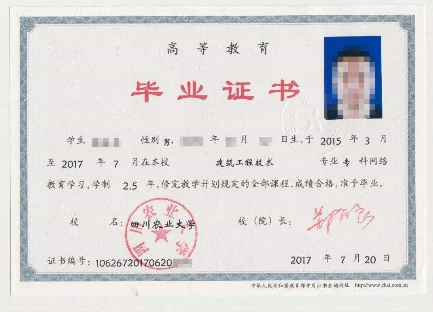 